15 Mars jeux de lettres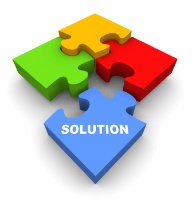 Mots croisés grille no 33Mots cachés no 79 lettres : ÉPATEMENT1234567891011121314151AMASERRERENTA2VERTTANCETAON3INDEATONABUS4SAURNIOLOLITE5ERGONOMIE6MOISEREALE7OSOLASBARNOM8NETINEPTIENIE9TRAVESTISSEMENT10IELA11TRESSESASSISES12RAVIDACCATENU13ETATILESRITE14MODETIERSENEE15ANESENTEESERS